Załącznik nr 1 do Regulaminu………………………..……………, dnia …………….                                                                              miejscowość……………………………………….                  imię i nazwisko………………………………..……..………………………………….……                  AdresNr Tel.: -- Nr Konta: ------    WNIOSEK ZGŁOSZENIA ZNALEZIONYCH ZWŁOK DZIKAInformuję, iż w dniu ………………………………….. r. na terenie Gminy ………………..…. 
w miejscowości ……………..………. znalazłem zwłoki dzika. O powyższym fakcie poinformowałem Powiatowego Lekarza Weterynarii w ………………………….,, który poniżej poświadczył zgłoszenie odnalezienia zwłok dzika.Wyrażam zgodę na przetwarzanie moich danych osobowych zawartych we wniosku dla potrzeb niezbędnych do uzyskania nagrody w ramach porozumienia w sprawie współdziałania w realizacji zadań publicznych. Jednocześnie przyjmuję do wiadomości, że podanie nieprawdziwych danych skutkuje odpowiedzialnością karną z art. 286 § 1 Kodeksu Karnego……………………………………….czytelny podpis Poświadczenie właściwego Powiatowego Lekarza Weterynarii.……………………………………….czytelny podpis 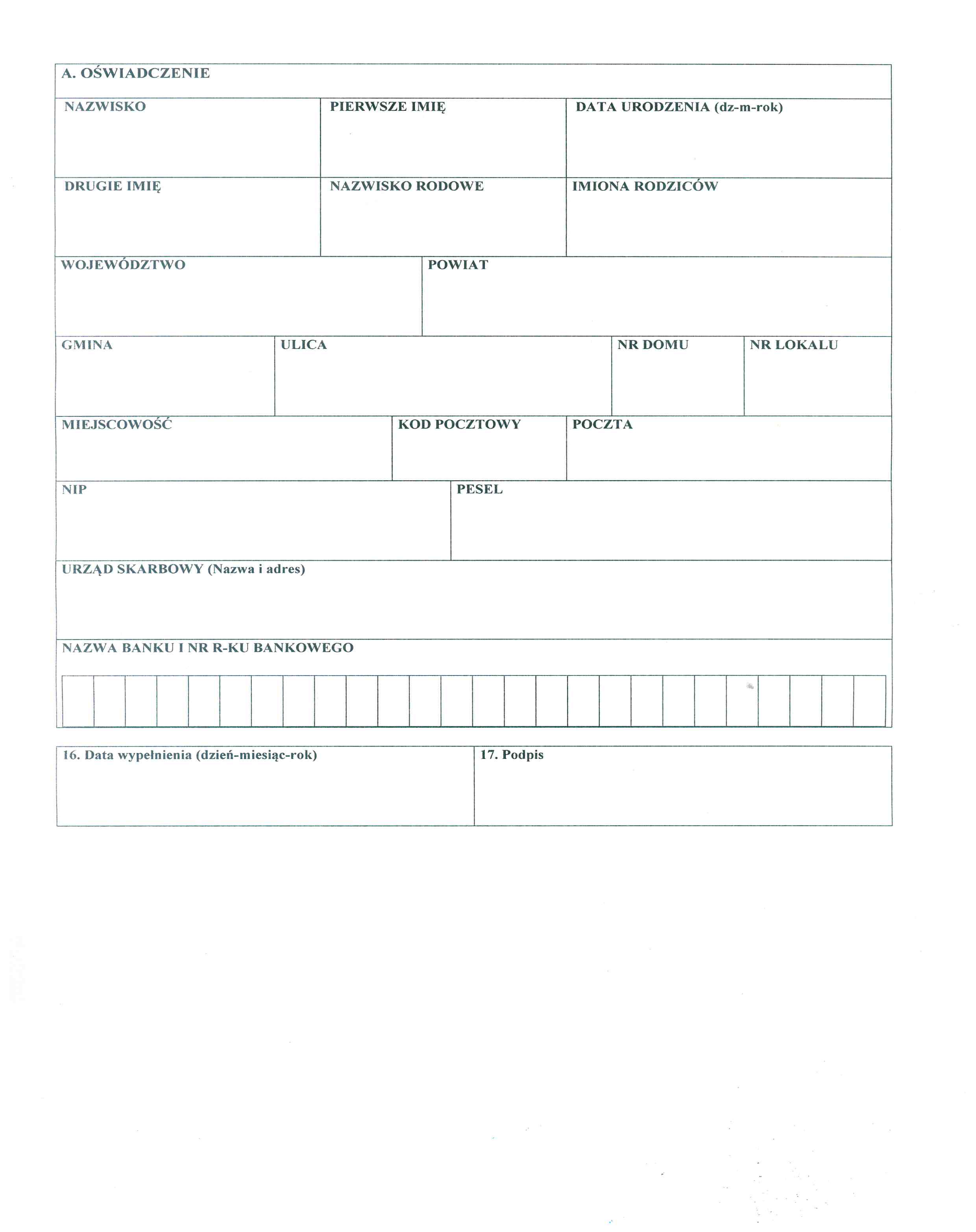 